PEDOMAN WAWANCARABagaimana upaya pelestarian bahan pustaka yang dilakukan di Perpustakaan Politeknik Negeri Sriwijaya ?Bagaimana proses pelestarian bahan pustaka yang dilakukan  di Perpustakaan Politeknik Negeri Sriwijaya ?Faktor apa saja yang mempengaruhi kerusakan bahan pustaka di Perpustakaan Politeknik Negeri Sriwijaya ?Langkah-langkah apa saja yang dilakukan untuk perbaikan bahan pustaka di
Perpustakaan Politeknik Negeri Sriwijaya ?Bagaimanakah upaya pelestarian bahan pustaka di Perpustakaan Politeknik Negeri Sriwijaya ?Bagaimana cara mencegah kerusakan bahan pustaka di Perpustakaan Politeknik Negeri Sriwijaya ?Alat-alat apa saja yang digunakan dalam pelestarian bahan pustaka di Perpustakaan Politeknik Negeri Sriwijaya ?Kendala-kendala apa saja yang dihadapi dalam melakukan pelestarian bahan pustaka di Perpustakaan Politeknik Negeri Sriwijaya ?Yandah lahir pada tanggal 16 maret 1994 dan dibesarkan di Karang Endah Kecamatan Kota Agung Kabupaten Lahat Sumatera Selatan merupakan anak ke 3 dari 4 bersaudara, memulai pendidikan di SD Negeri 27 Karang Endah Kota Agung ke mudian melanjutkan pendidkan di Pondok Pesantren Dempo Darul Mutaqin, setelah itu melanjutkan Pendidikan Sekolah Menengah Atas di SMA Negeri 1 Kota Agung, penulis melanjutkan pendidikan ke jenjang strata 1 (S1) di Universitas Islam Negeri Raden Fatah Palembang dan memilih jurusan Ilmu Perpustakaan Fakultas Adab dan Humaniora.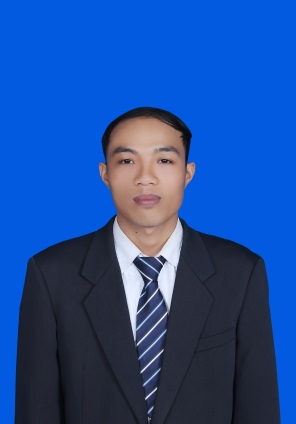 